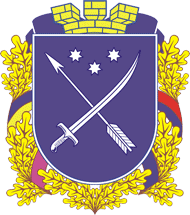 ДНІПРОВСЬКА  МІСЬКА  РАДАДЕПАРТАМЕНТ  ОХОРОНИ  ЗДОРОВ’Я НАСЕЛЕННЯКЗ  «ДНІПРОВСЬКИЙ ЦЕНТР ПЕРВИННОЇ МЕДИКО-САНІТАРНОЇ ДОПОМОГИ №12»Україна,  49020  м. Дніпро,  вул.  Футбольна,  12,  тел./факс  (056) 749-51-60_______________________________ел. адреса: kzcenr12@ukr.net____________________________          Адміністрація Комунального закладу «Дніпровський центр первинної медико – санітарної допомоги №12» на ваш запит №5/21-1555 від 12.05.2017 р. надає інформацію про перелік проведених відкритих торгів: UA-2017-03-24-002056-b, UA-2017-03-02-001457-aУкраїна, . Дніпрож/р Таромське, вул. Футбольна, 12Р/р 35413001079766, МФО 805012ГУ ДКСУ в Дніпропетровській обл.ЄДРПОУ 37899720Тел. 749-51-60, 749-50-32_____________ № _____________